Naymenko Nikolay SergeevichExperience:Documents and further information:Experience on a river tug in position Chief OfficerPosition applied for: 3rd OfficerDate of birth: 24.03.1984 (age: 33)Citizenship: UkraineResidence permit in Ukraine: YesCountry of residence: UkraineCity of residence: KyivContact Tel. No: +38 (067) 697-71-00 / +38 (093) 593-08-29E-Mail: naumenko1984@gmail.comSkype: sailo2511U.S. visa: NoE.U. visa: NoUkrainian biometric international passport: Not specifiedDate available from: 01.02.2017English knowledge: ModerateMinimum salary: 1300 $ per month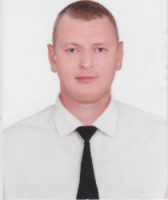 PositionFrom / ToVessel nameVessel typeDWTMEBHPFlagShipownerCrewing3rd Officer04.09.2016-26.01.2017BORISFENGeneral Cargo3128-MOLDOVAKD Shipping Co. Limited Inc.&mdash;Ordinary Seaman14.04.2015-17.10.2015FALCONAGeneral Cargo1694-BELIZEFALCONA EXPERTS CORP&mdash;Ordinary Seaman20.06.2014-24.12.2014BEZHETSKDry Cargo2080-UKRAINEAFH TRADE LTD,OPERATOR SC "EUROFLET"&mdash;Ordinary Seaman05.03.2014-06.05.2014MEDNOGORSKDry Cargo1553-UKRAINE&mdash;